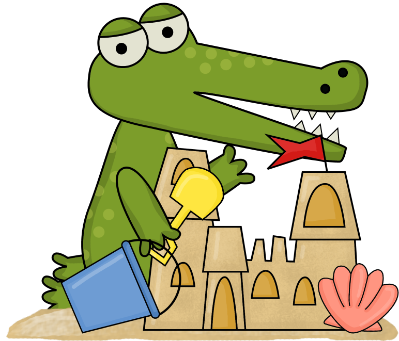 Mrs. Smith’s Third Grade Reading CampGrove Park Elementary School ~ 904-278-20101643 Miller Street ~ Orange Park, Florida 32073Web Site / Photo Permission SlipJune 20, 2011Dear Parents,During the school year I like to publish the student’s written work & photos to my website. I follow all of the School District of Clay County’s Web Site Guidelines. However, I would like a separate permission slip from you allowing your student’s work to be published on the web so they may share it with family and friends, both at home and far away! All student work will be identified with their initials only. Nothing will be published that identifies any personal information about your child. Sincerely,Fernley Smithwww.FernSmith.com______I give permission for my child’s work and initials to be published on the class web site.______ Please do not use my child’s work.___________________________________________________     _____________(Parent Signature)					  (Date)